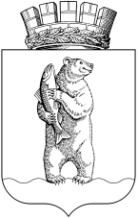 УПРАВЛЕНИЕ ФИНАНСОВ, ЭКОНОМИКИ И ИМУЩЕСТВЕННЫХ ОТНОШЕНИЙАдминистрации городского округа АнадырьПРИКАЗОт    31.10.2014                                                                                                          № 85осн       1. Утвердить План проведения плановых проверок юридических лиц, индивидуальных предпринимателей на территории городского округа Анадырь на 2015 год на предмет соблюдения земельного законодательства (муниципальный земельный контроль) согласно Приложения.       2. Опубликовать настоящий приказ и Приложение к нему на официальном сайте Администрации городского округа АнадырьОснование: Земельный кодекс РФ, Гражданский кодекс РФ, Федеральный  закон от 26 декабря 2008 года № 294-ФЗ "О защите прав юридических лиц и индивидуальных предпринимателей при осуществлении государственного контроля (надзора) и муниципального контроля", Решение Совета депутатов городского округа Анадырь VI сессии IV созыва от 2 ноября 2009 года № 45 "Об утверждении Положения о муниципальном земельном контроле в городском округе Анадырь", Устав городского округа Анадырь. Об утверждении Плана проведения плановых проверок юридических лиц, индивидуальных предпринимателей на территории городского округа Анадырь на 2015 годНачальник УправленияЮ.И. Тюнягина 